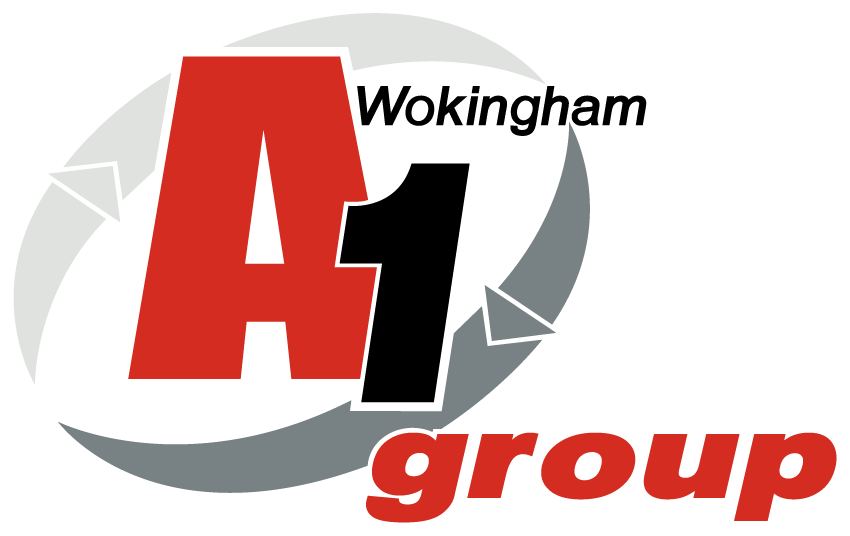 Drivers HandbookThis Handbook contains information to be used by drivers to understand and adhere to the policies, procedures and driving rules for the A1 Group.Table of ContentsPolicy Statement	3Allocation and Vehicle Arrangements	3Authorised Drivers	3Emergency Authorisation to Drive	3Excluded Drivers	4Use of Company Vehicles	4Private Car Use for A1 Group Business Purposes	4Accessories Fitted to Vehicles	5Wearing of Seatbelts	5Fuel Card	5Alcohol and Drugs - Driving	6Medical Conditions - Driving	6Driver’s Hours, Rests Breaks and Long Working Days	6Smoking in Vehicles	8Mobile Telephones	8Satellite Navigation Equipment	9Reporting of Incidents and Damage	9Road Traffic Accidents	10Theft of Vehicle and or Contents	11Vehicle Insurance	11Road Fund Licence	11MOT Test Certificates	12Offences and Fines	12Vehicle Operation and Controls	12Vehicle Tracking System	12Care and Condition of Vehicle	15Vehicle Defects and Damage	15Daily Maintenance Checks by the Driver	16Standards of Driving	16Tyre Condition and Punctures	17Windscreen Damage and Replacement	17Servicing Arrangements (A Safety Requirement)	18Breakdown and Recovery	18Bodywork Repairs	18Safe Loading of Vehicles	18Return of Vehicles	19Appendix 1:  Hazards of Overloading	20Appendix 2:  Legal and General Information	22Appendix 3:  Use of Mobile Phone Policy	24Appendix 4:  Winter Driving Precautions	25Appendix 5: Vulnerable Road User Policy	26Policy StatementDriving is one of the greatest risks faced by our employees and this policy covers the use of all vehicles. We are committed to the prevention of loss of life and property from driving accidents through:Strict adherence to this policyAdopting any strategy that will minimise accident and incident ratesAllocation and Vehicle ArrangementsPrior to any A1 Group vehicle being allocated to an employee the following procedure and instructions must be followed:A copy of the employee’s current driving licence and driver CPC card must be provided upon request. This will be checked to ensure that the details are correct and that the licence covers the vehicles to be driven. Any queries regarding endorsements or health conditions should be referred to the A1 Group ManagersThe Drivers Handbook shall be made available to the authorised driver who shall ensure they are familiar with the instructions and information contained in this handbookThe authorised driver shall inspect the vehicle for signs of damage/defects and ensure that the ancillary equipment is on the vehicle before use and operating correctlyAny changes to the licence including endorsements and restrictions etc. shall be notified to the Operations Manager as soon as the facts are knownA Periodic check shall be carried out on all driving licences and driver CPC cardFalsification of any driving licence document will be dealt with under the disciplinary measures.Authorised DriversOnly persons who have produced their driving licence for validation will be authorised to drive A1 Group vehicles. A1 Group vehicles may be used by others only if authorised to do so by the A1 Group.Emergency Authorisation to DriveIn the event of accident, breakdowns or illness, where the driver is unable to proceed, any competent and fully licensed driver is authorised to drive the vehicle directly to its normal base, a garage or place of safety.Excluded DriversThose not in possession of a full UK driving licence for the category of vehicle to be drivenLearner driversAnyone who has been disqualified from drivingAnyone who has been refused motor insurance or renewal or has had a policy cancelledThose who suffer from a listed medical conditionUse of Company VehiclesVehicles shall not be used for any business or purpose of any kind except that of the A1 Group unless authorisation has been given in writing.Whenever the vehicle is being used for business or private purposes passengers may only be carried to the maximum seating capacity.No A1 Group vehicle shall be used to carry passengers for hire or reward.It is the authorised driver’s responsibility to pay any fixed penalty charges or fines and they should maintain adequate driver records.No unauthorised passengers/animals should travel in company vehicles during the drivers working hours and No passengers/animals should be carried in the rear of a vehicle.Private Car Use for A1 Group Business PurposesEmployees must seek prior approval before undertaking any journey in their private vehicle on behalf of the A1 Group. The Operations Manager must consider other methods of transport including the use of A1 Group vehicles before granting permission.A copy of the private vehicles current MOT Certificate and Insurance Policy / Certificate must be placed on file prior to use. The insurance must provide cover for the use of the vehicle for business purposes.Employees can claim reimbursement for authorised business mileage.Accessories Fitted to VehiclesAccessories for work or private use must not be fitted to A1 Group vehicles without the authority of the Operations Manager. These items may include any vehicle approved equipment including roof racks, towing brackets and associated equipment, bicycle racks (rear and roof fitted) and ancillary fittings.All fittings, if approved to be fitted, must be fitted correctly by a competent person. Once fitted, they become part of the vehicle and should be covered by the general sections of the Insurance Policy.Private equipment is not covered and separate arrangements must therefore be made. Any damage to the vehicle caused by private equipment etc. may be chargeable to the driver.Wearing of SeatbeltsAll drivers and occupants must wear seatbelts when traveling in A1 Group vehicles.It is the driver’s responsibility to ensure that seatbelts or child restraints are worn. The latter if fitted must be appropriate for the age and weight of the child.Fuel Card You will be provided with a fuel card, which will be accepted by wherever the symbol of the card provider is displayed throughout the area covered by the A1 Group. The provider will issue replacement cards from time to time, and you will be advised of any changes to the terms or conditions for using the card.You are responsible for the safe keeping of the card and a charge will be made if the card has to be replaced. Any lost card must be reported to a member of the Management team. No other person should be allowed to use your allocated card.  Fuel purchased by any other method will not be refunded, except in exceptional circumstances.NOTE:  Do not leave fuel cards in vehicles.Alcohol and Drugs - DrivingThe A1 Group does not condone drinking and driving. If alcohol is to be consumed by the driver then the law MUST be observed. Any employee prosecuted for any drinking offence including drinking and driving will be subject to disciplinary procedures and such offences will be considered misconduct and may result in dismissalIt is recognised that driving under the influence of drugs including proprietary medicines such as cough mixtures will impair a driver performance All drivers must ensure that they do not drive under such circumstances. If necessary seek professional advice from your doctor or pharmacist concerning medicationMedical Conditions - DrivingYou are responsible for advising the Company if you have or develop a medical condition that impairs your ability to drive. In such circumstances the Company may ask you for a Medical Report to be obtained from your GP or Specialist. EyesightAll drivers should ensure that their eyesight is within the requirements for driving as stated under the Highway Code.Driver’s Hours, Rests Breaks and Long Working DaysWorking long hours, which include long distance driving, can, increase the possibility of accidents. This is especially so in poor driving conditions such as those caused by adverse weather conditions. For commercial vehicle drivers this is recognised in the law that restricts and controls drivers’ working hours. It is company policy that similar standards should also apply to the use of cars and light vans on company businessFor drivers of cars and light vans the working day, including driving, should not normally exceed 10 hours; and during the day they should not drive for more than 9 hours. The 10 hour working day limit may be increased to 12 hours under special circumstances, e.g. when required to travel to attend meetings or training sessions. Overnight accommodation should always be considered if the total travel time and working day exceeds 12 hours. If an overnight stay is expected, accommodation should be booked in advance.The Highway Code recommends that:you should be fit to drive and do not begin a journey when tired;you avoid driving long journeys between midnight and 6 am, when natural alertness will be at a minimum;you plan your journey to take sufficient breaks - 15 minutes after every two hours of driving is recommended;you take additional breaks if you feel at all sleepy. Stop in a safe place - not on the hard shoulder of a motorway;the most effective way to counter sleepiness is to drink, for example, two cups of caffeinated coffee and to take a short 15 minute napIdeally, you should consider rest breaks after every 2 hours of driving when planning your journey and never drive for more than 4½ hours without taking a 45 minute break.Commercial vehiclesRegulated driving and working hours apply to all drivers of goods carrying vehicles where the maximum permitted mass (including any trailer or semi-trailer) is more than 3.5 tonnes or passenger vehicles capable of carrying more than 9 people including the driver. The regulations apply whether the vehicles are laden or not.The Drivers Hours Regulations require:A daily driving limit of 9 hours. This may be extended to 10 hours no more than twice per weekA 45 minute break in or immediately following 4.5 hours accumulated or total driving time. This break can be divided into an initial break of at least 15 minutes followed by another break of at least 30 minutes. The breaks must be taken in that order and you must never exceed the 4.5 hour driving limitIn any consecutive 2 week period the driving limit is 90 hoursIn any week the maximum driving time must not exceed 56 hoursA daily rest break of 11 hours must be taken. A reduced daily rest of 9 hours may be taken up to 3 times between any two weekly rest periodsThere should be a regular weekly rest period of 45 hours. This can be reduced to a minimum of 24 hours in every other week. Rest taken as compensation for a reduced rest period must be made up by the end of the third following week and attached to a rest period of at least 9 hoursWhere a vehicle has two or more drivers they must each obey the limits for continuous driving, breaks and total daily driving. Their daily rest requirements are different; in the 30 hour period starting with the end of the last daily (or weekly) rest they will have a new rest period of 9 hours minimumTachographsWhere vehicles are fitted with Tachographs they must be used at all times. Do not tamper with any tachograph sealing devices. Driving time, other work, breaks and availability should be recorded at all times.Where the tachograph is an analogue chart recording device, please carry enough new clean charts for your expected time away from site and sufficient spares in case of damage or if a chart is taken by an enforcement officer. Always enter your details and details of your journey in the centre field. Hand completed charts in to your traffic manager within 42 days of completion.If the tachograph is of the digital type insert your driver card at the start of each working day. Carry a spare paper roll so that you can print out a daily record and make copies available to police and VOSA officers if requested. Make your driver card available to your traffic manager for downloading of data whenever requested.If a tachograph is damaged or if you think that it is not working correctly inform a manager immediately.It is the driver’s responsibility to know and to understand the 'Rules on Drivers Hours and Tachographs'. If the driver is in any doubt then he/she must get instruction from a manager.Smoking in VehiclesSmoking is not permitted in company vehicles. Drivers of private vehicles should consider their passengers.Mobile TelephonesHandheld mobile phones should not be used when driving, the practice is illegal. Although it is legal to use a hands free phone, drivers can still be prosecuted for using them if they are not in proper control of their vehicle.The safest approach to mobile phone use, whilst driving, is to find a safe stopping place and switch off the engine before making or answering a call or text message. For further details see Appendix 3.Satellite Navigation EquipmentDrivers should always programme their satellite navigation equipment before they set off, and not input instructions whilst driving. Drivers can be prosecuted for operating satellite navigation equipment if they are not in proper control of their vehicle while doing so. If settings require adjusting during a journey, drivers should pull over to a convenient safe location. Drivers should check the route the satellite navigation chooses, to make sure it is practical. Planning a journey in advance can reduce the driver’s reliance on the satellite navigation at dangerous times, and will also prompt drivers to think about issues such as fatigue and the best time to do the journey.Drivers should ensure that satellite navigation equipment is kept updated with new maps, new road layouts and new one way systems to prevent it from going out of date.The satellite navigation should be positioned out of the way of airbags, in the line of sight but must not obstruct the driver’s vision.If the satellite navigation unit is detachable, drivers should always take it out when they leave the vehicle. Thieves know that when people remove them they tend to keep them in the car, so mounts or suction cap marks also attract thieves.Reporting of Incidents and DamageWhilst we recognise that there will be a certain amount of wear and tear given the nature of the role and we accept that on occasion there will be the odd accident.As part of your daily vehicle checks it is your responsibility to report any damage to your vehicle to a manager as soon as it is discovered.Each and every incident of damage must have an Accident/Incident/Theft Form, available from the Management team, completed and returned to a member of the Management team.Failure to report damage to vehicles could potentially lead to disciplinary action being taken against the driver. The company also reserve the right depending on the nature of the incident to recover the insurance excess directly from the employee if it is found they have been negligent. All incidents, including accidents, thefts, vandalism and damage of any kind must be reported to a manager by the driver.Road Traffic AccidentsYou are legally obliged to stop after a collision failure to do so will result in a fine. However, In the event that you are involved in any accident you must not admit liability whatever the circumstances.At the scene of the accident drivers must:Stay calm and act in a manner which does not expose anyone to dangerInform emergency services for assistance if requiredIn the event of an accident drivers must not discuss liability, but they should (if possible) obtain the following information:Date, time and location of accidentTakes a picture or records the damage to the third party vehicle to avoid any disputes at a later date.  Vehicle registration numbers of third party vehicles(s)Third party driver’s name, address and Insurance CompanyThird Party Insurers policy numberName and number of any Police Officer attending the accidentPolice Incident NumberSketches or photographs of the accident scene showing position of vehicles, road markings etc.Names and addresses of any other witnessesAny other applicable informationIf the vehicle(s) involved in the accident have only suffered minor damage and it is safe to do so they can be moved from the immediate scene to a place of safety in order that details can be exchanged. As soon as possible after the accident the details must be reported to a manager.If the vehicle can be legally driven you must return to your normal base or home addressIf the vehicle cannot be driven arrangements can be made to remove the vehicleIn the event of an accident, drivers must at their earliest opportunity contact their Manager (so they can advise our insurers) and then complete a Speed Report Form and an Internal Accident Investigation Form and return these to their manager upon returning to the depot.Depending on the circumstances the recovery company may take the vehicle to a holding compound.Any valuables should be removed from the vehicle.Theft of Vehicle and or ContentsIf your vehicle is broken into, stolen or vandalised the circumstances must be immediately reported to a manager who will then report the incident to the Police. A Vehicle Damage Report and a Crime number must be obtained.Whenever an A1 Group vehicle is left unattended it must be locked and all alarms, immobilisers and anti-theft devices must be fully used. Under the terms of the insurance policy private items may not be covered whether on or in the vehicle.Valuable items including mobile telephones, satnavs, computers, briefcases, handbags, jackets etc. must not be left on display whilst the vehicle is unattended. Where possible they should be removed from the vehicle or placed in the boot.Detachable radios and control panels shall be removed when the vehicle is parked unattended for extended periods.When refuelling and the vehicle is unoccupied, ensure that all windows are closed, keys are removed from the ignition and all doors are locked.Vehicle InsuranceIf you are asked to produce a Certificate of Insurance by the Police an original can be obtained from a member of the Management team.Individuals should ensure that adequate insurance cover is provided for personal tools and equipment.Operating Licence All A1 Group Heavy Goods Vehicles will be supplied with a current Operating Licence. Replacement discs will be forwarded to the driver who must ensure that the disc is displayed in the correct position.The driver must inform a member of the Management team if the disc is missing or it has not been replaced by the renewal date.All A1 Group Limited Heavy Goods Vehicles will be supplied with a current Operating Licence. Replacement discs will be forwarded to the driver who must ensure that the disc is displayed in the correct position.The driver must inform a member of the Management team if the disc is missing or it has not been replaced by the renewal date.MOT Test CertificatesAll Company and private vehicles must comply with the MOT Test Certification.Offences and FinesAny fines incurred, for parking or traffic violations are the responsibility of the employee, and must be paid for by the vehicle user. The company may, at its discretion pay parking fines provided an employee can prove that they have taken all the reasonable precautions to avoid the offence. All fines, convictions must be reported to a member of the Management team. All unpaid fines are traced back to the owners of the vehicle and if not paid will result in a fine for the company and disciplinary action including possible dismissal for the employee. Should the police contact the A1 Group as a result of the company vehicle having allegedly committed a road traffic offence the A1 Group is obliged to supply to the police the name and address of the employee concerned.It must also be remembered that the A1 Group may also be prosecuted or their operations affected by an illegal action of a driver. For further details see Appendix 2.Vehicle Operation and ControlsDrivers of commercial vehicles will undergo an induction period to establish familiarisation with the vehicle and its functions prior to initial use.Vehicle Tracking SystemScopeThis policy is applicable to all A1 Group employees who drive company vehicles. It will be widely publicised and its contents made known to all employees.PurposeThe purpose of this policy is to ensure that all employees who are required to drive a company vehicle are aware of the presence of a tracking device on the vehicle, and the use to which the data gathered from that device may be put.Policy1. How Does Vehicle Tracking WorkThe vehicle tracking system uses GPS technology obtained from up to three orbiting satellites. It constantly monitors vehicles, giving a location which is accurate to within 10 metres, dependent upon the strength of the signal received. The data received from the vehicle tracking system means that vehicle information is updated as follows:The tracking system fitted to all company vehicles is on constantly.Driver Identification - Via vehicle registration and tachograph.Continuous Driving - This updates every five minutes giving the location of the vehicle, direction and speed.System malfunction - This reports on low or total signal failure either due to technical problems or possible interference with the vehicle electrical system.Stationary vehicle - alert is sent through to the manager if the vehicle has not moved for 45 minutes or longer. 2. The benefits of employing vehicle trackingThe vehicle tracking system has a number of advantages for both the employee and the A1 Group. The system will allow the A1 Group to produce accurate information to comply with current regulations. These regulations include the HSAWA, working time directive and road traffic regulations, though this is not an exhaustive list. It will enable the organisation to locate employees in the case of lone working concerns. Fast Location of a vehicle in the event of theft.Ensuring that the conditions within the working time directive are being adhered to.Monitor journey times and mileage. It is not the intention to monitor individuals.The ability to identify who is or was driving the vehicle. This will enable a quicker response to enquiries from the Police and other authorised bodies including insurance companies, which is not only a legal requirement but assists in the compliance of basic health and safety legislation, particularly with regard to lone working. It will also aid in management investigation, which may be necessary in line with the A1 Group’s Disciplinary Policy.Information will be provided, on request to external authorised parties e.g. the Police.If an employee is injured in a road traffic accident, the data can be used to try and prove contributory fault.Generate reports to assist Managers in monitoring and controlling costs for the running of the service, by means of vehicle usage.3. Responsible use of the system  EmployerOnly users authorised by the Directors, who have been assigned a personal user name and password, may access the system. This password should be treated in the same way as any other IT password and kept secure at all times. Passwords should not be shared with anyone else.Access to the system is restricted to working hours only; Authorised users will be given the vehicle tracking system training to ensure responsible use of the system.Requests for access to tracker data/information are to be logged with the Manager; the following information is to be supplied by the requester to the Manager prior to the release of any information/data associated with the tracker system:Name of person making requestDate and time of requestDetails of data requiredReasons for the request of data/informationUnauthorised access to the tracker data, spot-checking and requests based on suspicion will not be permitted.Reports from the system may be available for operational manager’s use, but all requests to interrogate the vehicle tracking system must be made to the Operations Director of the A1 Group and may be made for the following types of incidents:Non-contact with a lone working employee.Response to alert is sent through to the manager if the vehicle has not moved for 45 minutes or longer.Report of a road traffic accident.Investigation of a disciplinary nature in line with the A1 Group agreed Disciplinary Policy, where the location and activity of the vehicle and/or driver form a key part of the investigation.Investigations requiring information from the system can only be conducted with the authorisation of a Director of the A1 GroupIf it is evident that the nature of the complaint does not require a full investigation to be instigated, then an informal discussion will be held between the employee and an appropriate manager. These discussions do not form part of the A1 Group disciplinary process. They may be referred to should any employee fail to respond in a reasonable manner to the informal approach.Data collected from the tracker system will not be the primary source of information, which leads to disciplinary action being taken against any A1 Group employee.Where there has been an allegation that there has been a breach of the A1 Group policies and procedures in relation to either the driving of the vehicle or a complaint received from a customer or member of the public. This will be reviewed by the appropriate line manager in accordance with the A1 Group normal disciplinary procedures.To protect the privacy of employees, under no circumstances will the vehicle tracking system be used to watch the movements of employees throughout the day, but this could be used as secondary evidence towards any investigation.Any employee including managers found to be accessing the tracking system for no legitimate reason will themselves be subject to disciplinary action.EmployeeThe vehicle tracking system is on constantly in all company vehicles. Any potential issues with the use of the system or indication the system is not working should be reported immediately to the Manager or Operations Manager.Employees using the system will take all reasonable steps to ensure the systems correct use, communicating with the operators to avoid erroneous alarms and reporting any obvious defects or faults. All vehicles fitted with a tracking device will be clearly marked.Management of PolicyThe Directors of the company have overall responsibility to ensure that this policy is fair and meets the legislative requirements in force. Managers are accountable for implementing the policy and bringing it to the attention of their employees. The policy will be reviewed by the Human Resources Consultant and Operations Director on an annual basis or as required by legislative changes. This policy does not form part of the employee’s terms and conditions of employment except in so far as all employees are required to comply with and observe the policies and procedures of the organisation.Care and Condition of VehicleIn addition to other relevant sections the driver must ensure that the vehicle is kept clean and presentable both inside and out. ‘Spot checks’ will be made.Vehicle Defects and DamageThe authorised driver is responsible for carrying out the daily checks and inspections of the allocated vehicle. Daily Maintenance Checks by the DriverBefore driving the vehicle drivers are responsible for carrying out the following checks on a daily basis by completing the Daily Vehicle Check and Defect Report.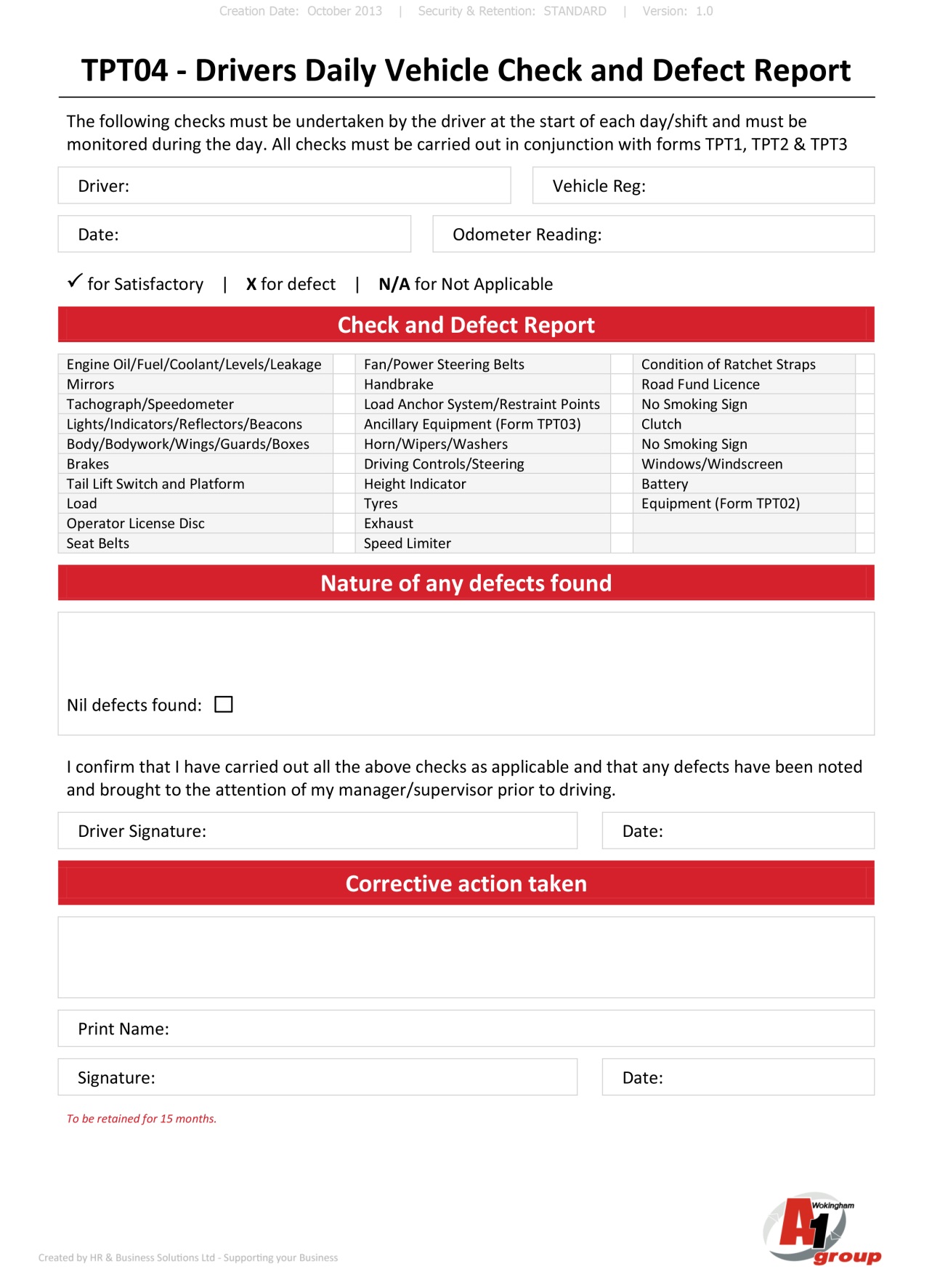 Equipment / Plant checkThe authorised driver is responsible for carrying out regular checks on the contents inside the allocated vehicle.The Equipment List, carried in each vehicle, should be checked and signed, if Items have been added or removed the details should be noted with relevant dates, this form must be returned to a Manager / Head Office weekly.Standards of DrivingThe A1 Group is justifiably proud of its client care policy and this standard of care is totally extended to all of A1 Group policies, especially in respect of the standards that we expect from our drivers.Drivers of Company vehicles must fully understand that they must not become involved in any incident that may fall within this category - including provocation from or reaction to other drivers.Should an incident occur, it must be diffused immediately and under no circumstances shall Company drivers react by using signs, foul language, aggressive behaviour or driving to intimidate. Any incident that is reported will be fully investigated and appropriate action taken.Try at all times to ensure you drive both defensively and courteously. Above all, set out or your appointments earlier than scheduled if you can and arrive comfortably and in time rather than frustrated and late. All A1 Group vehicles are sign written and the way in which the vehicle is driven reflects on both you and the company.Drivers must adhere to the Highway Code at all times and they must ensure the safety of others whilst on clients’ properties.Tyre Condition and PuncturesDrivers should ensure that the vehicle tyre pressure is correct for the type of load and driving conditions.In the event of a puncture, contact a member of the Management Team Windscreen Damage and ReplacementIf a vehicle windscreen suffers serious damage the driver shall make immediate arrangements to have it replaced by contacting a member of the Management team.In the event of minor damage and if the vehicle can be safely driven, the vehicle can be returned to base and checked to see if it can be repaired. If not a windscreen replacement will be ordered.Servicing Arrangements (A Safety Requirement)CarsIt is the responsibility of the driver to inform a member of the Management team to book the vehicle in for a service in accordance with the manufacturer’s recommendation.Commercial VehiclesCommercial vehicles must be serviced in accordance with the manufacturer’s recommendation or as soon as the driver is aware the vehicle is in need of a service by informing a member of the Management team.Breakdown and RecoveryIn the event of a breakdown the driver shall contact a member of the Management team who will relay this to the approved breakdown company for the vehicle.Once a member of the Management team has contacted the recovery company please remember to keep a member of the Management team up to date with the situation. Please ensure you do not open your vehicle door until you recognise the breakdown recovery livery Should the breakdown occur by the side of the carriageway, please exit via the nearside door. Once you have summonsed assistance using the emergency phones located at one mile intervals along the hard shoulder return to the proximity of your vehicle and wait where possible on the embankment.Bodywork RepairsThe course of action will be dependent on the circumstances and the extent of the damage to a vehicle. Damage caused by negligence may be recovered from the driver.Safe Loading of VehiclesWhenever any vehicle is loaded with products, materials or equipment etc. the load must be secured and this must not damage the product or the vehicle (either inside or out) or cause a danger to other road users or pedestrians. The maximum gross weight of the vehicle must not be exceeded.The load must not affect the stability of the vehicle when braking, cornering or when acceleration takes place.The transported items must be spread evenly to reduce height and strain on the roof or side rack and any securing straps. These straps should be of a sound and substantial construction, inspected daily and replaced when worn or damaged.The load must not extend beyond the front or rear end of the vehicle unless it is identified by an adequate warning device.The driver of the vehicle must be aware of the overall height of the vehicle and load at all times.It must be ensured that all items are secured before driving off. If the vehicle load appears to be unsafe when being driven the driver must stop and take remedial action to make the load safe. For further details see Appendix 1.Return of VehiclesWhenever a vehicle is returned the driver shall ensure that the interior and exterior are reasonably clean and tidy and that all equipment etc. belonging to the A1 Group is returned to the department concerned and not left in or on the vehicle.Any damage over and above wear and tear may be charged to the driver. Ignition keys must be returned to a member of the Management team.Appendix 1:  Hazards of OverloadingOverloading vehicles may cause:Adverse steering, road holding and stabilityAn increase in braking distancesPoor tyre performanceFailure of axles or suspensionPayload/Gross Vehicle Weight and Kerb WeightVehicles at manufacture are given a Gross Vehicle Weight (GVW), this is the „All up Weight‟ which includes the chassis, body, driver and passenger, ancillaries, tools and equipment and the actual load placed onto the vehicle. The axles are also given a maximum axle load that is lower and proportional to the GVW. Overloading either the GVW or the axle weight is an offence under Road Traffic Legislation.The payload is determined by subtracting the Kerb Mass weight of the vehicle (chassis and body without the driver, passengers, fuel, tools, equipment etc.) from the GVW.The payload is then further reduced depending on what tools and equipment is carried, how much fuel is in the tank, the weight of the driver and passenger and any other items that are carried on the vehicle. Therefore, from the original manufacturer’s payload the actual payload is substantially reduced.Safe Loading PrinciplesAll drivers must know the payload capacity of the vehicle they have been allocatedDuring loading operations the driver must make approximate calculations of the weight of the goods and materials that are being applied to the vehicle to ensure that the respective weights are not exceeded. Most products are now supplied with the weight indicated on the packagingWhenever heavier materials, products etc. are carried it must be evenly distributed throughout the load area and the full load should never be placed between the rear axle and the tailgateAny load that is likely to move must be secured before moving offIt must be remembered that the rear axle weight can be exceeded without exceeding the GVW and those vehicles that have an extended body invariably have a lower payload due to the extra weight of the body and are even more vulnerable to being incorrectly loaded as the available space is usually to the rear of the vehicle.Visual IndicationThe best indication of a vehicle being overloaded or unstable is visual:If the vehicle is not level (lower at the rear) or less tyre than normal is visible then more than likely it is overloaded.If the vehicle is lower to one side or the tyre less visible, then the vehicle is incorrectly loaded and unstable.Actions of Driver if overloading is suspectedRe-distribute the load until the vehicle is level. If this cannot be achieved remove part of the load. In cases of doubt notify the responsible person and proceed to a weighbridge to determine any excess weight.ResponsibilitiesWhenever the vehicle is driven on a Public Highway ultimate responsibility is with the driver. Any offence committed will usually result in a fine and endorsement of their licence.Any offence or endorsement may also affect personal driving insurance and premiums. In addition prosecutions may be brought against the A1 Group.Appendix 2:  Legal and General InformationMaximum Speed LimitsDo not exceed the maximum permissible speed limits set out in the following table.*	The 30 mph limit usually applies to all traffic on all roads with street lighting unless signs show otherwiseB	Where the vehicle is required to be fitted with a speed limiter the effective maximum speed will be 62 mph (100km/h)C	60 mph (96 km/h) if articulated or towing a trailerD	Where the vehicle is required to be fitted with a speed limiter the effective maximum speed will be 56mph (90km/h)Stationary VehiclesWhen a vehicle is stationary on a road (except in traffic) the engine should be switched off to prevent unnecessary noise or exhaust emissions.When parked it is an offence to leave the vehicle unattended without stopping the engine and securely applying the handbrake.Use of HornA vehicle horn must not be sounded when the vehicle is stationary on a road nor when it is moving on a restricted road at night between 23.30 and 07.00 except to warn other drivers.Parking When parking please pay attention to the following:Vehicles with a maximum laden weight over 7.5 tonnes (including trailer) MUST NOT be parked on any verge, pavement or any land situated between carriageways without permission. The only exception is when parking is essential for loading, unloading and servicing. In which case the vehicle MUST NOT be left unattendedWhen parking the vehicle at night you MUST NOT park against the direction of the traffic flow unless in a recognised parking areaAll vehicles MUST display parking lights when parked on a road lay by where the speed limit is greater than 30mphHazard Warning LightsHazard warning lights may be used when the vehicle is stationary due to breakdown, for the purpose of warning other road users if the vehicle is causing a temporary obstruction, or on a motorway or un-restricted dual carriageway to warn approaching drivers.Use of Lights during Daylight HoursWhere visibility is seriously reduced vehicles must have side and rear lamps switched on.Front and rear fog lamps may only be used in conditions where visibility is seriously reduced (at other times it is illegal to use front fog lights as driving lights).Any projecting loads must also be lit.Waiting and Loading RestrictionsRegulations are in force in most towns to control vehicles stopping to deliver or collect goods. The measures in force are indicated by yellow markings on kerbs and in gutters showing the different forms of prohibition.Single marks: no loading at peak hours or at other stated timesDouble marks: no loading throughout the working day or if stated at any timeMotorway (Hard Shoulder Stopping)Use hard shoulder as a deceleration lanePull over to the left as far as possible and point wheels towards nearside vergeTurn on hazard warning lightsLeave the vehicle by the passenger door and stand as far away as possible from the vehicleUse motorway emergency telephonesDo not stop to consult maps / use mobile telephones or to go to the toiletAppendix 3:  Use of Mobile Phone PolicyScopeThis policy applies to all employees within the A1 Group.EligibilityMobile phones are issued to those employees who require them as an integral part of their job e.g. for those employees who are field based or senior executivesIn exceptional cases a member of the Management team may authorise other individuals to be issued with a mobile phone, depending on their role and responsibilitiesMobile Phone LegislationIt is illegal to use a hand held mobile phone when driving, even when you are stopped at traffic lights or in a queue of traffic. This includes making or answering calls, pictures, and text messaging or accessing the internet. You must pull over to a safe locationYou can also be prosecuted for using a hands-free mobile phone if you fail to have proper control of your vehicleDriving carelessly or dangerously when using any mobile phone can result in disqualification, a large fine and up to two years imprisonmentAppendix 4:  Winter Driving PrecautionsDuring winter additional driving hazards have to be considered. These include adverse weather (rain, snow, frost, standing water) and longer hours of darkness. Following the advice given below will help to ensure your safety when driving in these conditions:Make sure you have plenty of fuelAllow extra time for the journey and reduce speedIncrease the distance between your vehicle and the vehicle in front - in ice and snow stopping distances are ten times largerIn reduced visibility such as driving in rain or fog, use dipped headlights and rear fog lights. Use the windscreen wipers to keep the windscreen clear, even in fogRemember to turn fog lights off when no longer required as they can distract other road users in normal visibilityRemember snow is visible but ice, especially black ice, is often invisibleAvoid sudden braking or harsh acceleration or steering manoeuvresKeep all windows and mirrors clean, clear of snow and ice and free of mist. Keep lights and indicators cleanCarry a torch, a spade, extra warm clothing, Wellington boots, a blanket, a snack and a hot drink, especially if you are driving through isolated areasIf you are planning a long journey advise someone of your destination and approximate expected arrival time. If you have one, carry a mobile phone with you, ensuring it is fully charged. Remember not to use it while driving howeverIf you feel unsafe or uncomfortable driving in adverse weather conditions, consider whether your journey is necessary at that time or whether it can be postponed. Consider whether an alternative method of transport would be betterIf stranded by bad weather try to ensure that you are not blocking access for emergency vehicles. Remain with the vehicle unless there is shelter nearby. Maintain your circulation by moving your body. If you can, use the engine to keep warm; but do not use the engine if the exhaust cannot vent safely. If you are snowed over ensure that an airway is maintainedAppendix 5: Vulnerable Road User PolicyThe purpose of this policy is to ensure all drivers exercise specific consideration and vigilance whilst sharing the road with vulnerable road users in order to ensure their safety and wellbeing. This policy applies to all drivers, co-drivers, supervisors and managers responsible for yard staff. As part of the wider Health & Safety at work the A1 Group Ltd aims to avoid all incidents involving other road users, particularly with those who may be more vulnerable and requiring extra consideration. In densely populated urban areas, it is important drivers are aware of and understand the issues faced by cyclists, motorcyclists and pedestrians (particularly children, elderly and disabled people).This company takes all reasonable steps to prevent serious incidents occurring. A number of control measures have been identified and are communicated as part of this policy. The company expects these measures to be adhered to and will take appropriate action against drivers who fail to do so. The key objectives of the Vulnerable Road User Policy are to:To promote a culture of safety and exercise a ‘duty of care’Avoid distress and trauma of a serious incident to both victim and the driverAvoid financial and reputational risks associated with a serious incidentThe risks identified and measures to reduce them will be monitored and reviewed periodically to ensure maximum effectiveness.1.1	Senior management is to:To publish the Vulnerable Road User Policy and ensure it is effectively communicated to all managerial and driving staff.Ensure company vehicles used in populated urban areas are as safe as possible and fitted with appropriate vision aids/warning devices suitable for the task.Ensure that management and supervisory staff are resourced, trained and empowered to ensure the duties outlined in this policy are adhered to.Ensure that any related policies, driver training, education campaigns and disciplinary procedures are consistent with this policy.1.2	Supervisory management must ensure that:They are conversant with all procedures and documentation referred to in this policy and that the policy is fully implemented.All drivers are aware of their duties and responsibilities under this policy.Co-drivers of double manned vehicle understand they are the drivers extra set of eyes.Take appropriate action if any driver falls short of their duties and responsibilities under this policy.1.3	Driving staff must ensure that they:Check mirror adjustment as part of the daily walk around check Vehicles have many mirrors, these must be correctly adjusted before Driving duties are undertaken to minimise any ‘blind spots’.  Remember to re-adjust if they become displaced during your shift.Respect other road users Remember that cyclists and motorcyclists are road users too and have the same rights as other vehicles. Remain professional at all times and always give way to those at greater risk to injury.Concentrate and focus on driving Do not get distracted using hand-held phones, satellite navigation devices or any other in-cab equipment.Give plenty of space when overtaking or hold back until there’s room Many roads have too little space for motorcyclists/cyclists and larger vehicle’s at the same time, the Highway Code advises that you should give at least as much room as when overtaking a car. If you cannot give at least a metre’s clearance then hold back. Drivers should bear in mind that cyclists are trained not to ride too close to the kerb and may ride to avoid drains and pot holes.Plan journeys to avoid cycle commuter routes at peak times Cycle highways are intended to show cyclists, both regular and occasional, how best to get from the suburbs into central city areas and back Look over the dash there have been fatalities that have arose at the front of vehicles because cyclists and pedestrians wrongly assumed that the driver had seen them. Drivers should always take a moment to look to the front of the vehicle, even if a class VI mirror is fitted.Always indicate Always use your indicators even if you don’t think there’s anyone there and always signal clearly and in good time, most vulnerable road users are able to see your indicators and will make anticipations of your next move based on your signalling.Stay cool don’t get into a situation of ‘blame’, remember you are the professional road user and representative of this company and therefore must act accordingly at all times.Read, know, understand and apply the Highway Code this is your ultimate code of conduct when driving on the road, rules 205-218 cover road users requiring extra care.Below is a list of different Road User Types, their characteristics and actions you can take to ensure your own and their safety.Type of VehicleBuilt-up Areas*Single CarriagewayDual CarriagewayMotorwayType of VehicleMPH (km/h)MPH (km/h)MPH (km/h)MPH (km/h)Cars and motorcycles (including car-derived vans up to 2 tonnes maximum laden weight)30 (48)60 (96)70 (112)70 (112)Cars towing caravans or trailers (including car-derived vans and motorcycles)30 (48)50 (80)60 (96)60 (96)Buses, coaches and minibuses (not exceeding 12 metres in overall length)30 (48)50 (80)60 (96)70 (112) BGoods vehicles (not exceeding 7.5 tonnes maximum laden weight)30 (48)50 (80)60 (96) D70 (112) C,DGoods vehicles (exceeding 7.5 tonnes maximum laden weight)30 (48)40 (64)50 (80)60 (96) DRoad User TypeCharacteristicsAction requiredMotorcyclistsCan be difficult to see, especially at junctions Are often moving quicker than you might thinkCan be affected by side wind, when being overtakenAre often injured when cars pull out of junctionsThink motorbikeExpect to see motorcyclists and give them time and roomAlways check your mirrors for motorcyclistsBe especially careful that your nearside is clear when turning left, and at roundaboutsTake extra care when pulling out of junctions - always recheck for motorcyclists Give motorcyclists plenty of room when overtaking them Spilt fuel is hazardous for motorcyclists. Make sure your fuel cap is secureHorse RidersPrefer not to use the roads, but still need to reach bridleways and other off-road facilitiesSometimes ride in double file to protect novice riders or nervous horsesAre often able to see and hear further ahead than a motorist, and may signal to youAre dealing with powerful animals which are easily frightened and can panic in trafficMay be children More than a half of all road accidents involving horses happen on minor roadsDrive slowly past horses. Give them plenty of room and be prepared to stopKeep engine noise as low as possible and avoid sounding the hornLook out for horseriders’ signals, and be aware that they may not move to the centre of the road before turning rightPedestriansMore than 60 child pedestrians are killed or seriously injured every week.Children often misjudge the speed and intentions of driversThey are easily distracted, and may dash into the road without lookingNearly half of all pedestrians killed are aged over 60.Older people may have difficulties in seeing or hearing approaching traffic, and may have decreased mobilityRemember you’re a pedestrian sometimes tooGive them time and room to cross, especially the elderly or disabled. Your speed can literally make the difference between life or death Remember, they may be hard to see, especially childrenBe ready for the unexpectedDon’t park on pavementsStop at zebra crossings if someone is waiting to cross You must stop for School Crossing PatrolsNever wave a pedestrian across the road - there may be other traffic overtaking from behind youCyclistsCan be difficult to see, especially at junctionsHave a tendency to wobble, and are easily affected by side wind, when being overtakenAre particularly vulnerable at roundaboutsCannot move off very quicklyRide away from the kerb to avoid drains and debris and to be more easily seenThink bikeExpect to see cyclists and give them time and roomAlways check your mirrors for cyclists. Be especially careful that your nearside is clear when turning left, and at roundaboutsGive cyclists plenty of room when overtaking themRespect cycle lanes and Advance Stop LinesSlow downNever overtake a cyclist and then turn left shortly afterwards